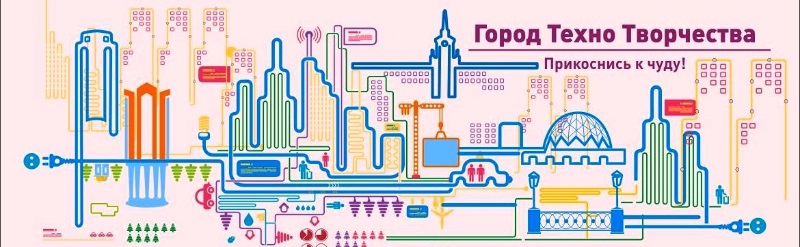 ПОЛОЖЕНИЕ О РЕГИОНАЛЬНОМ ХАКАТОНЕ ОЛИМПИАДЫ НТИ И НОЧНЫХ СБОРАХ ЮНЫХ ИНЖЕНЕРОВ1. 	Общее положение1.1  	Первый уральский хакатон олимпиады НТИ и IV ночные сборы юных инженеров (далее –  сборы) проходят в рамках IV областного открытого фестиваля технического творчества и современных технологий «Город ТехноТворчества Урал-НТИ».1.2 	Ночные сборы юных инженеров – это социально-образовательное событие для старшеклассников и студентов, имеющих склонность к техническому творчеству и интересующихся современными технологиями, инновационной и изобретательской деятельностью. IV ночные сборы пройдут с расширенной образовательной частью хакатоном Олимпиады НТИ.1.3.	Хакатон олимпиады Национальной технологической инициативы (НТИ) (далее – Хакатон) проходит в рамках Олимпиады НТИ. Это формат подготовки к олимпиаде, когда участники могут познакомиться с треками олимпиады, оборудованием и примерными заданиями. Целью хакатона является популяризация рынков, а также привлечение и подготовка старшеклассников к участию в Олимпиаде НТИ.В рамках первого уральского хакатона Олимпиады НТИ занятия будут проходить по 4-м профилям (трекам) Олимпиады НТИ:Автономные транспортные системы: робоавтомобилиАвтономные транспортные системы: плавающие беспилотники и спутникиИнтеллектуальные энергетические системыЭлектронная инженерия: Умный домВ рамках хакатона приглашенные эксперты проведут занятия для старшеклассников, на которых:представят задачи, структуру и содержание Олимпиады НТИ;расскажут о содержании технологий НТИ;организуют командную работу по решению сложных технических задач в проектном режиме;прокомментируют круг задач финала Олимпиады НТИ.1.4	Организаторами и партнёрами сборов и хакатоном являются:Свердловская областная общественная организация “Уральский клуб нового образования”Инкубатор-Профи, площадка по подготовке к Олимпиаде НТИВерх-Исетский совет старшеклассниковПартнёры:Уральский Федеральный УниверситетМосковский политехнический институтТомский политехнический университетХакспейс Екатеринбурга «MakeItLab»1.5.	Четыре лучшие команды по сводным результатам хакатона и ночных сборов получат право на бесплатное участие в летней региональной научно-технической смене «ТехноЛидер».1.6.	Настоящее Положение определяет порядок и регламент проведения сборов с хакатоном.1.7.	Общее руководство подготовкой и проведением сборов осуществляет организационный комитет ночных сборов и хакатона Олимпиады НТИ:1) Рыбалко Резеда Илюсовна, руководитель проектов Свердловской областной общественной организации «Уральский клуб нового образования»2) Брусницына Галина Григорьевна, руководитель Инкубатора ПРОФИ, площадки олимпиады НТИ в Свердловской области3) Дёмченко Наталья Александровна, руководитель городского совета старшеклассников «РОССиЯ» Екатеринбурга4) Закирова Ирина Линовна, исполнительный директор Свердловской областной общественной организации «Уральский клуб нового образования»2.	Цели и задачи сборов с хакатоном2.1.	Цель – развитие технологических компетенций и социализация талантливых старшеклассников с интересами в технической сфере.2.2.	Задачи:отбор лучших команд для участия в летней межрегиональной проектно-инженерной смене «ТехноЛидер» программы «Лифт в будущее»подготовка участников олимпиады НТИ к участию в финале путём проведения хакатона по вышеперечисленным трекам;развитие «мягких компетенций» (soft skills): коммуникативности, уверенности, креативности, лидерских навыков, навыков самопрезентации;развитие способности решение проблемных задач в группе, объединение подростков и молодежи через создание творческой развивающей среды.3.	Участники3.1.	Участниками сборов и хакатона могут стать учащиеся 9-11 классов, студенты и учащиеся I-II курсов колледжей и вузов в возрасте от 14 до 18 лет, имеющих склонность к техническому творчеству и интересующихся современными технологиями, инновационной и изобретательской деятельностью.3.2. 	 Максимальное количество участников – 80 человек.3.3.	Участники дают свое согласие на обработку персональных данных, указанных в заявке, с учетом требований Федерального Закона от 27.07.2006 № 152-ФЗ «О персональных данных» организационному комитету сборов.4.	Порядок проведения хакатона и сборов4.1.	Сборы и хакатон проходят с 14:30 11 февраля до 07:00 12 февраля 2017 года в Технопарке высоких технологий Свердловской области «Университетском», ул. Конструкторов, д.5.4.2.	Для участия в хакатоне и ночных сборах необходимо:Зарегистрироваться на сайте фестиваля на странице хакатона http://tehnotvorchestvo.ru/2017/actions/hackathon_nti?source=schedule_125;самостоятельно заполнить договор об участии в сборах с хакатоном (Приложение 1) или только хакатоне (Приложение 2);получить письменное согласие родителей (для участников моложе 18 лет) об участии в ночных сборах юных инженеров (в приложении 1);отсканировать и отправить заполненный договор с родительской подписью представителю оргкомитета Демченко Наталье Александровне на адрес love_23@mail.ru с пометкой «договор_хакатон и сборы_фамилия участника» до 24 часов 09.02.2017;оплатить питание и атрибутику в сумме 700 рублей (620 рублей – горячее питание*2 раза, горячий перекус*2 раза, кофе-брейк*2 раза, питьевая вода; браслеты и китайские фонарики – 80 рублей) до 08 февраля 2017 года (для участников хакатона+ночные сборы);оплатить питание и атрибутику в сумме 450 рублей (400 рублей – горячее питание*1 раз, горячий перекус*1 раз, кофе-брейк*1 раз, питьевая вода; браслеты – 50 рублей) до 08 февраля 2017 года (для участников только хакатона);принести на сборы заполненный вариант оригинал договора для подписания.Оплата питания производится на счёт Свердловской областной общественной организации «Уральский клуб нового образования» (сокращенное наименование – УКНО) по банковским реквизитам: Р/с 40703810116540002173 в Уральском банке ОАО «Сбербанк России», кор/сч: 30101810500000000674, БИК: 046577674. Данные УКНО ИНН 6662022920 КПП 667001001 ОГРН 1036605606135 ОКПО 33903639. Назначение платежа: организационный взнос за участие (ФИО) в ночных сборах (хакатоне).4.3. 	План проведения хакатона и сборов4.4.	Форма одежды: участникам организаторы рекомендуют одеться в комфортную одежду и переобуться в удобную вторую обувь. С собой следует принести кружку и чайную ложку, дабы не плодить горы мусора из одноразовой посуды.4.7.	Оборудование: участникам с собой необходимо иметь ноутбук (1 на команду).5.	Контактная информация:Резеда Рыбалко, координатор проекта «Ночные сборы юных инженеров»+79030817775, rezeda.rybalko@gmail.comБрусницына Галина Григорьевна, координатор хакатона олимпиады НТИтеле +79126524569, brgalina13@gmail.comПриложение № 1 к положению о ночных сборах юных инженеровДоговор №____об участии в ночных сборах юных инженеров с хакатоном"___" ______________ 2017г.Организационный комитет хакатона и ночных сборов юных инженеров, именуемый в дальнейшем ОРГАНИЗАТОР, с одной стороны, и участник программы ________________________________________________________________, именуемый в дальнейшем УЧАСТНИК, с другой стороны, заключили настоящий Договор о нижеследующем:1.     ПРЕДМЕТ ДОГОВОРА1.1.    Предметом договора является предоставление УЧАСТНИКУ права на участие в первом уральском хакатоне олимпиады НТИ и IV ночных сборах юных инженеров.2.     ОБЯЗАННОСТИ СТОРОН2.1.      ОРГАНИЗАТОР обязуется:2.1.1.  Провести ХАКАТОН Олимпиады НТИ 11 февраля 2017 года с 14.30 до 24.00 по четырем направлениям (автономные транспортные системы: робоавтомобили, плавающие беспилотники и спутники, интеллектуальные энергетические системы, электронная инженерия: Умный дом) и СБОРЫ с 00:00 12 февраля до 07:00 12 февраля 2017  в Технопарке высоких технологий Свердловской области «Университетском», ул. Конструкторов, д.5. Предоставить возможность получить бесплатную путевку на летнюю региональную научно-техническую смену “ТехноЛидер” командам - победителям хакатона.2.1.2.   Разработать и реализовать программу хакатона и сборов.2.1.3.   Организовать питание и питьевой режим во время хакатона и сборов.2.2.      УЧАСТНИК обязуется:2.2.1.   Соблюдать дисциплину во время хакатона и сборов, а именно:Не употреблять алкоголь и вещества, изменяющие сознание, быть трезвым.Не курить.Соблюдать регламент программы хакатона и сборов.Активно участвовать в мероприятиях (мастер-классах, лекциях, играх, квестах и т.д.) предоставляемых организаторами.Оплатить питание и атрибутику в сумме 700 рублей (620 рублей – горячее питание*2раза, горячий перекус*2раза, чайные паузы*2раза, питьевая вода; светящиеся браслеты и китайские фонарики – 80 рублей) до 08 февраля 2017 года.Бережно относиться к человеческим ресурсам организаторов и других участников, а также к имуществу площадки, на которой проходят сборы.2.2.2. УЧАСТНИК ночных сборов юных инженеров и хакатона несёт ответственность за собственное активное участие в мероприятиях и собственное здоровье. В случаях необходимости следует предупредить координатора об имеющихся проблемах со здоровьем.2.2.3. УЧАСТНИК ночных сборов и хакатона даёт свое согласие на обработку персональных данных, указанных в заявке, с учетом требований Федерального Закона от 27.07.2006 № 152-ФЗ «О персональных данных» организационному комитету сборов. 3.     СРОК ДЕЙСТВИЯ И ПОРЯДОК РАСТОРЖЕНИЯ ДОГОВОРА3.1.    Договор вступает в силу с момента подписания договора обеими сторонами.3.2.  Действие Договора прекращается после проведения хакатона и ночных сборов юных инженеров.3.3. В случае грубых нарушений УЧАСТНИКОМ пунктов данного договора, организаторы вправе расторгнуть договор, участник лишается права участия в сборах и хакатоне и за счет личных средств или средств родителей транспортируется домой.КООРДИНАТЫ СТОРОНРОДИТЕЛЬЯ, ________________________________________________________________________Телефон___________________ С положением и договором ознакомлен (а), с участием моего сына (дочери)________________________________________________________в хакатоне и ночных сборах юных инженерах согласен (согласна)Подпись ____________"___" ______________ 2017г.Приложение № 2 к положению о ночных сборах юных инженеровДоговор №____об участии в региональном хакатоне Олимпиады НТИ"___" ______________ 2017г.Организационный комитет хакатона и ночных сборов юных инженеров, именуемый в дальнейшем ОРГАНИЗАТОР, с одной стороны, и участник программы ________________________________________________________________, именуемый в дальнейшем УЧАСТНИК, с другой стороны, заключили настоящий Договор о нижеследующем:1.     ПРЕДМЕТ ДОГОВОРА1.1.    Предметом договора является предоставление УЧАСТНИКУ права на участие в первом уральском хакатоне олимпиады НТИ.2.     ОБЯЗАННОСТИ СТОРОН2.1.      ОРГАНИЗАТОР обязуется:2.1.1.  Провести ХАКАТОН Олимпиады НТИ 11 февраля 2017 года с 14.30 до 24.00 по четырем направлениям (автономные транспортные системы: робоавтомобили, плавающие беспилотники и спутники, интеллектуальные энергетические системы, электронная инженерия: Умный дом) в Технопарке высоких технологий Свердловской области «Университетском», ул. Конструкторов, д.5.2.1.2.   Разработать и реализовать программу хакатона.2.1.3.   Организовать питание и питьевой режим во время хакатона.2.2.      УЧАСТНИК обязуется:2.2.1.   Соблюдать дисциплину во время хакатона, а именно:Не употреблять алкоголь и вещества, изменяющие сознание, быть трезвым.Не курить.Соблюдать регламент программы хакатона.Активно участвовать в мероприятиях (мастер-классах, лекциях, играх, квестах и т.д.) предоставляемых организаторами.Оплатить питание и атрибутику в сумме 450 рублей (400 рублей – горячее питание*1 раз, горячий перекус*1 раз, кофе-брейк*1 раз, питьевая вода; браслеты – 50 рублей) до 08 февраля 2017 года;Бережно относиться к человеческим ресурсам организаторов и других участников, а также к имуществу площадки, на которой проходит хакатон.2.2.2. УЧАСТНИК хакатона несёт ответственность за собственное активное участие в мероприятиях и собственное здоровье. В случаях необходимости следует предупредить координатора об имеющихся проблемах со здоровьем.2.2.3. УЧАСТНИК хакатона дают свое согласие на обработку персональных данных, указанных в заявке, с учетом требований Федерального Закона от 27.07.2006 № 152-ФЗ «О персональных данных» организационному комитету. 3.     СРОК ДЕЙСТВИЯ И ПОРЯДОК РАСТОРЖЕНИЯ ДОГОВОРА3.1.    Договор вступает в силу с момента подписания договора обеими сторонами.3.2.  Действие Договора прекращается после проведения хакатона.3.3. В случае грубых нарушений УЧАСТНИКОМ пунктов данного договора, организаторы вправе расторгнуть договор, участник лишается права участия в хакатоне и за счет личных средств или средств родителей транспортируется домой.КООРДИНАТЫ СТОРОНРОДИТЕЛЬЯ, ________________________________________________________________________Телефон___________________ С положением и договором ознакомлен (а), с участием моего сына (дочери)________________________________________________________в хакатоне и ночных сборах юных инженерах согласен (согласна)Подпись ____________"___" ______________ 2017г.ВремяАктивности14:30-14:40Открытие хакатона Олимпиады НТИ14:40-15:20Лекция о национальной технологической инициативе15:20-15:50Презентация лаборатой НТИ 15:50-16:30Формирование команд по профилям 16:30-17:10Введение в профиль17:10-17:50Ужин17:50-19:20Проектная командная работа по профилю «Автономные транспортные системы: робоавтомобили», эксперты Московского политехнического университета17:50-19:20Проектная командная работа по профилю «Автономные транспортные системы: плавающие беспилотники и спутники», эксперты Московского государственного университета им. М. Ломоносова17:50-19:20Проектная командная работа по профилю «Интеллектуальные энергетические систем», эксперты Уральского федерального университета17:50-19:20Проектная командная работа по профилю «Электронная инженерия: Умный дом», эксперты Томского политехнического университета19:20-19:40Кофе-брейк19:40-21:10Продолжение проектной работы21:10-21:40Горячий перекус21:40-22:30Продолжение проектной работы22:30-24:00Презентация проектов и подведение итогов хакатона24.00 - 00.30 Ужин II00.30 - 01.45Игра на коммуникацию01.45 - 03.00Игра «Радужная башня»03.00 -03.30 Горячий перекус03.30 - 04.30Подведение итогов ночных сборов с хакатоном, вручение бесплатных путевок на «ТехноЛидер»04.30 -05.15Игра «Мой чемодан»05.30 - 06.00Акция нас здесь не было06.00 - 06.40Запуск китайских фонариков07.00Домой, спать.ОРГАНИЗАТОРЫУЧАСТНИКОрганизационный комитет хакатона и ночных сборов в лице исполнительного директора Свердловской областной общественной организации “Уральский клуб нового образования”Закирова Ирина Линовна+7(912)22-72-600, ukno@list.ru____________________________"___" ______________ 2017г.ФИО:___________________________________________________________________________Тел.:____________________________________Адрес проживания:_____________________________________________________________________E-mail: __________________________________Место учебы: ________________________________________Класс/курс:________________________________Подпись ____________"___" ______________ 2017г.ОРГАНИЗАТОРЫУЧАСТНИКОрганизационный комитет хакатона и ночных сборов в лице исполнительного директора Свердловской областной общественной организации “Уральский клуб нового образования”Закирова Ирина Линовна+7(912)22-72-600, ukno@list.ru____________________________"___" ______________ 2017г.ФИО:_______________________________________________________________________________Тел.:____________________________________Адрес проживания:_____________________________________________________________________E-mail: __________________________________Место учебы: ________________________________________Класс/курс:_______________________________Подпись ____________"___" ______________ 2017г.